What does a St. John’s Bookworm do?A St, John’s bookworm is someone who takes the initiative and doesn’t need to be told to read. They consistently read more than the minimum requirement of school.Someone who discusses what they have read with others and can make recommendations to others either verbally or through written reviews.Someone who encourages others to read.Someone who reads a wide range of texts including different genres, styles and authors.Someone who is enthusiastic about reading and reading tasks.Someone who genuinely enjoys choosing a book from the class, school or local library and reading it!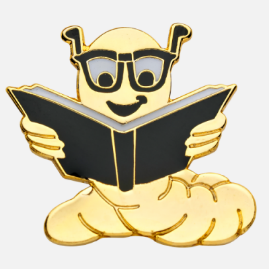 